DHS-8132-ENG	6-21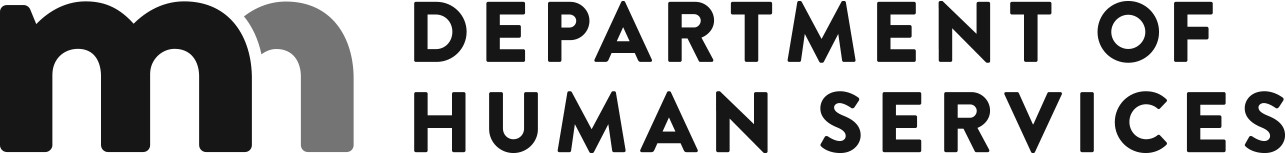 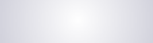 OFFICE OF INSPECTOR GENERAL - LICENSING DIVISION - ADULT FOSTER CARESupplement to New Family (Individual) ApplicationThis supplement must be completed for new Adult Foster Care applications only*IMPORTANT: If you are not able to complete this form online, click Print Blank Form to print the form and complete it by hand.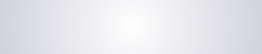  I have a second applicant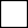 Family adult foster care (AFC) services are required to be provided in the license holder’s primary residence, and the license holder is required to be the primary caregiver in the home. In addition, AFC residents must have free access to all common areas in the family home. In order to determine if you meet the requirements for a new family adult foster care license, respond to the following questions.Do all applicants currently live in the home where AFC services will be provided?  Yes  No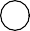 Do all applicants plan to live in the AFC home during the entire period the home is licensed?  Yes  NoDoes any applicant own, rent, or maintain any other residences in Minnesota?  Yes  NoDoes the applicants’ immediate family (spouse, significant others, minor children, other dependents, etc.) live in the home where AFC services will be provided? Yes   NoWill all residents in the AFC home have full and free access to all common areas used by the family (e.g. living rooms, family rooms, dining rooms, kitchens)? Yes   No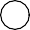 Are there any doors separating areas of the home that would limit the access of residents to common areas used by the family? Yes   NoAre there different levels of the home that may prevent residents with mobility limitations to have full and free access to all common areas? Yes   NoWill the applicant(s) be the primary caregiver and provide the majority of the care in the AFC home?  Yes  NoWill household members and/or outside caregivers, provide care in the AFC home?  Yes  NoWill additional waiver services be provided in the AFC home?  Yes  NoBy signing below, I acknowledge that the information I have provided on this supplement to the family adult foster care license application is complete and true. I agree that:I will comply with the requirements in Minnesota Statutes, chapter 245A and all applicable laws and rules, at all times during the terms of the license.The commissioner’s representative has the right to request any documentation required by Minnesota Rules or Laws and to inspect my home and its grounds at any time. The documentation and inspection required by the rules are necessary for the commissioner to determine whether I am complying with Minnesota Rules and Laws.Any documentation that I provide or representations that I make to the commissioner’s representative during the license application process, during the time that I am licensed, or during an investigation, will be complete and true. I understand that any misrepresentations or other violations of Minnesota rules and laws may result in suspension, revocation or denial of an adult foster care license.By checking "I agree" and typing my name in the "Electronic Signature" field, I understand that I am electronically signing this form. In addition, I attest and certify that I have verified that the information provided above is true and accurate. I understand that my electronic signature has the same legal effect and can be enforced in the same way as a handwritten signature. (MN Stat. §325L.07)APPLICANT FIRST NAMEMIAPPLICANT LAST NAMEAPPLICANT LAST NAMEAPPLICANT LAST NAMEDATE COMPLETEDSTREET ADDRESS OF PROPOSED SITECITYCITYSTATEZIP CODECOUNTYI agreeELECTRONIC SIGNATURE (type name)DATEI agreeELECTRONIC SIGNATURE (type name)DATE